OMB Control No. 1902-0114Expiration Date:  nn/nn/nnnnFederal Energy Regulatory Commission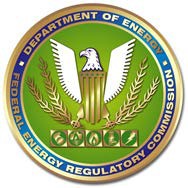 Form 566Please refer to the eFiling User Guide for general filing instructions.Filing Type Selection:New Docket Numbero Electric | Report/ Form – No Docket Number | Report / FormSubmission Description:“FERC-566 of [Your Utility / Filing Company Name]”NOTICESThe Paperwork Reduction Act requires Federal agencies to furnish you with the following information in connection with this form.The Federal Energy Regulatory Commission (Commission) collects this information in connection with 16 U.S.C. 825d and 18 CFR 43.6, so that the Commission can determine whether public or private interests will be adversely affected by business relationships between public utilities and their 20 largest purchasers of electricity.Submission of the requested information is mandatory.You do not have to respond to this or any other Federal agency-sponsored information collection unless it displays a valid control number (44 U.S.C. 3512(a)).BURDEN HOURS STATEMENT:  The estimated average public reporting burden for this information collection is 4 hours per response, including the time for reviewing instructions, searching existing data sources, gathering and maintaining the required data, and completing and reviewing the collection of information.  You may send comments regarding this burden estimate or any aspect of this collection of information, including suggestions for reducing the burden, to the Federal Energy Regulatory Commission, 888 First Street NE, Washington, DC 20426 (Attention: Information Clearance Officer); and to the Office of Information and Regulatory Affairs, Office of Management and Budget, Washington, DC 20503 (Attention: Desk Officer for the Federal Energy Regulatory Commission). 			_ 1 of 1	Date July 9, 2021